ПАМЯТКА ПРИ ВЗРЫВЕ ЗДАНИЯ Если взрыв произошел:нужно лечь на пол, стараясь не оказаться вблизи стеклянных шкафов, витрин и окон;нельзя пользоваться лифтами;нельзя касаться включенных электроприборов;нельзя чиркать в темноте спичками – могла возникнуть утечка газа;выходить из квартиры нужно, прижавшись спиной к стене, особенно если придется спускаться по лестнице (помните, что при взрыве дома в первую очередь происходит обрушение лестничных пролетов);выходя  из здания надо пригнуться, прикрыв голову руками (сверху чаще всего сыплются обломки и стекла);необходимо следить за карнизами и стеклами – они могут рухнуть;под ногами могут оказаться провода под напряжением и торчать битые стекла;выбравшись из дома, нужно сразу отойти от него, ориентироваться надо быстро и осторожно, так как при обрушении дома поднимается густая туча пыли, которая может вызвать панику.Вы находитесь в квартире, в соседнем доме прогремел взрыв:упасть на пол, закрыв голову руками, и постараться укрыться под столом, стулом, в дверном проеме, при возможности укрыться в ванной;категорически запрещается в это время подходить к окну (осколки стекла могут поранить либо причинить смерть);постарайтесь как можно скорее покинуть квартиру.Телефон службы спасения  01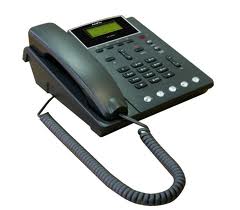                Для сотовых 112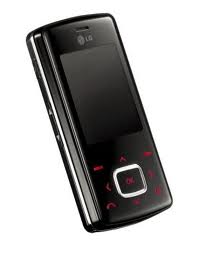 